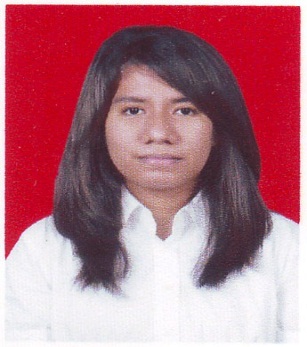                                   CURRICULUM VITAEDATA PRIBADINama				: Monica Juliana MarantikaJenis Kelamin			: PerempuanTempat,Tanggal Lahir		: Bogor,5 Januari 1991Usia				: 24 tahunStatus				: Belum MenikahAgama				: Kristen ProtestanHobi				: Marketing online,browsing,membaca,mendengarkan musikAlamat				: Puri Depok Mas Blok QA No.22 RT 008/020,Kecamatan                     				 	  Pancoran Mas,Kota Depok Telepon			: 082114454841Email				: Monckiss@yahoo.co.idRIWAYAT  PENDIDIKANRIWAYAT PEKERJAANRIWAYAT  ORGANISASIKEAHLIAN/KEMAMPUANPRESTASI1. Pendidikan Formal 1. Pendidikan Formal 1. Pendidikan Formal 1. Pendidikan Formal 1. Pendidikan Formal 1. Pendidikan Formal 1. Pendidikan Formal Nama Sekolah/ Perguruan TinggiJurusanKotaTahun MasukTahun MasukTahun LulusNilai / IPKUniversitas GunadarmaManajemenDepok2009200920142.98SMA 7 PSKDIPSDepok200620062009SMP 6 PSKDDepok200320032006SD PSKD Kwitang VIIIDepok1998199820032. Pendidikan Informal2. Pendidikan Informal2. Pendidikan Informal2. Pendidikan Informal2. Pendidikan Informal2. Pendidikan Informal2. Pendidikan InformalNama Kursus / Seminar / WorkshopPenyelenggaraLama PendidikanLama PendidikanKotaKotaKotaKursus Retail BusinessUniversitas Gunadarma5 hari5 hariDepokDepokDepokKursus Economy Banking SyariahUniversitas Gunadarma2 hari2 hariDepokDepokDepokSeminar TOEFLNurul Fikri Course1 hari1 hariDepokDepokDepokKursus Komputer Paket Future KidsLembaga Pendidikan Komputer “HADICO”1 hari1 hariDepokDepokDepokNama PekerjaanTempatLama BergabungPeran/PosisiTugas Pokok Outlet Century HealthcareJakarta2 bulanStore ManagerMelayani Customer,administrasi,stock dan check barang,cleaning dan membantu pekerjaan kasirNama OrganisasiTempatLama bergabungPeran/PosisiTugas Pokok Organisasi Pospera Tunarungu IndonesiaJakarta6 bulanSukarelawan tetapMembantu tugas dan segala aktivitas,membantu komunikasiKeahlianKeahlian dalam mengoperasikan KomputerKeahlian dalam mengolah dataKeahlian Marketing onlineKeahlian dalam menggunakan internetPrestasiPiagam Penghargaan Gugus Depan Pramuka se-Kota Depok tahun 2000Juara 2 Lomba kepramukaan dalam Perkemahan Jumat Sabtu (Perjumsab) tahun 2002